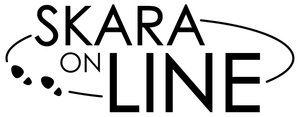 FOR LIFEDans mot Cancer – Dance with hopeProgram 3 oktober 2020 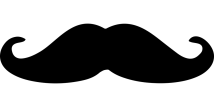 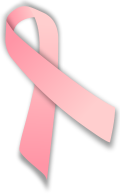 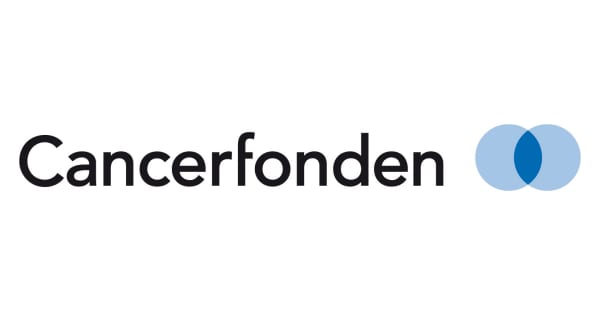 